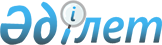 О внесении дополнения и изменения в постановление Национальной комиссии Республики Казахстан по ценным бумагам от 15 ноября 2000 года N 87 "Об утверждении Правил о пруденциальных нормативах для организаций, осуществляющих инвестиционное управление пенсионными активами"
					
			Утративший силу
			
			
		
					Постановление Правления Агентства Республики Казахстан по регулированию и надзору финансового рынка и финансовых организаций от 19 апреля 2005 года N 133. Зарегистрировано в Министерстве юстиции Республики Казахстан 11 мая 2005 года N 3636. Утратило силу - постановлением Правления Агентства Республики Казахстан по регулированию и надзору финансового рынка и финансовых организаций от 26 ноября 2005 года N 412 (V053995)



     В соответствии с подпунктом 27-1) 
 статьи 1 
 Закона Республики Казахстан "О рынке ценных бумаг", подпунктом 3) пункта 2 
 статьи 6 
 и 
 статьей 57 
 Закона Республики Казахстан "О пенсионном обеспечении в Республике Казахстан", а также в целях дальнейшего развития рынка ценных бумаг и накопительной пенсионной системы, Правление Агентства Республики Казахстан по регулированию и надзору финансового рынка и финансовых организаций (далее - Агентство) 

ПОСТАНОВЛЯЕТ:





     1. Внести в 
 постановление 
 Национальной комиссии Республики Казахстан по ценным бумагам "Об утверждении Правил о пруденциальных нормативах для организаций, осуществляющих инвестиционное управление пенсионными активами" от 15 ноября 2000 года N 87 (зарегистрированное в Реестре государственной регистрации нормативных правовых актов Республики Казахстан под N 1330, опубликованное в январе 2001 года в журнале "Рынок ценных бумаг Казахстана" N 1, с изменениями и дополнениями, внесенными 
 постановлением 
 Правления Национального Банка Республики Казахстан от 16 ноября 2001 года N 434, зарегистрированным в Реестре государственной регистрации нормативных правовых актов Республики Казахстан под N 1690, 
 постановлением 
 Правления Национального Банка Республики Казахстан от 21 апреля 2003 года N 134, зарегистрированным в Реестре государственной регистрации нормативных правовых актов Республики Казахстан под N 2334, 
 постановлением 
 Правления Национального Банка Республики Казахстан от 4 августа 2003 года N 284, зарегистрированным в Реестре государственной регистрации нормативных правовых актов Республики Казахстан под N 2472, 
 постановлением 
 Правления Национального Банка Республики Казахстан от 26 декабря 2003 года N 487, зарегистрированным в Реестре государственной регистрации нормативных правовых актов Республики Казахстан под N 2666, 
 постановлением 
 Правления Агентства от 27 декабря 2004 года N 378, зарегистрированным в Реестре государственной регистрации нормативных правовых актов Республики Казахстан под N 3424) следующее дополнение и изменение:



    в Правилах о пруденциальных нормативах для организаций, осуществляющих инвестиционное управление пенсионными активами, утвержденных указанным постановлением:



    пункт 3 дополнить подпунктом 6-1) следующего содержания:



    "6-1) инфраструктурные облигации организаций Республики Казахстан (с учетом сумм основного долга и начисленного вознаграждения), за вычетом резервов на возможные потери;";



    в абзаце четвертом подпункта 2) пункта 26 слова "и облигаций, выпущенных под гарантии государства или" заменить словами ", инфраструктурных облигаций и облигаций, выпушенных под гарантии".




     2. Настоящее постановление вводится в действие со дня государственной регистрации в Министерстве юстиции Республики Казахстан.




     3. Департаменту надзора за субъектами рынка ценных бумаг и накопительными пенсионными фондами (Токобаев Н.Т.):



     1) совместно с Юридическим департаментом (Байсынов М.Б.) принять меры к государственной регистрации в Министерстве юстиции Республики Казахстан настоящего постановления;



     2) в десятидневный срок со дня государственной регистрации в Министерстве юстиции Республики Казахстан довести настоящее постановление до сведения заинтересованных подразделений Агентства, Объединения юридических лиц "Ассоциация финансистов Казахстана", Объединения юридических лиц "Ассоциация управляющих активами", профессиональных участников рынка ценных бумаг, оказывающих услуги по инвестиционному управлению пенсионными активами.




     4. Отделу международных отношений и связей с общественностью (Пернебаев Т.Ш.) обеспечить публикацию настоящего постановления в средствах массовой информации Республики Казахстан.




     5. Контроль за исполнением настоящего постановления возложить на заместителя Председателя Агентства Бахмутову Е.Л.


     Председатель 


					© 2012. РГП на ПХВ «Институт законодательства и правовой информации Республики Казахстан» Министерства юстиции Республики Казахстан
				